   Smer: Zubni tehničar   IV godina   PITANJA: 1.	Pojam sociologije2.	Predmet sociologije3.	Saznajni zadatak sociologije4.	Metod sociologije5.	Faze naučnog istaživanja6.	Tehnike za prikupljanje podataka7.	Tehnike za sređivanje podataka8.	Tehnike za tumačenje podataka9.	Razvoj sociologije kao naučne discipline10.	Šta se od sociologije očekivalo kada je formirana kao nauka11.	Rad12.	 Podela rada13.	Društvena proizvodnja14.	Društvena reprodukcija15.	Struktura i organizacija društva16.	Dimenzije i elementi globalne društvene strukture17.	Društvene grupe18.	Porodica19.	Etničke zajednice20.	Država21.	Pravo 22.	Kultura23.	Civilizacija24.	Jezik25.	Religija26.	Preteistička verovanja27.	Magija28.	Mit29.	Monoteistička 30.	Jevrejstvo31.	Hrišćanstvo32.	Budizam33.	Islam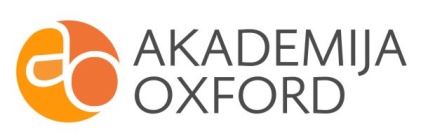 